Komunikat z zawodów strzeleckich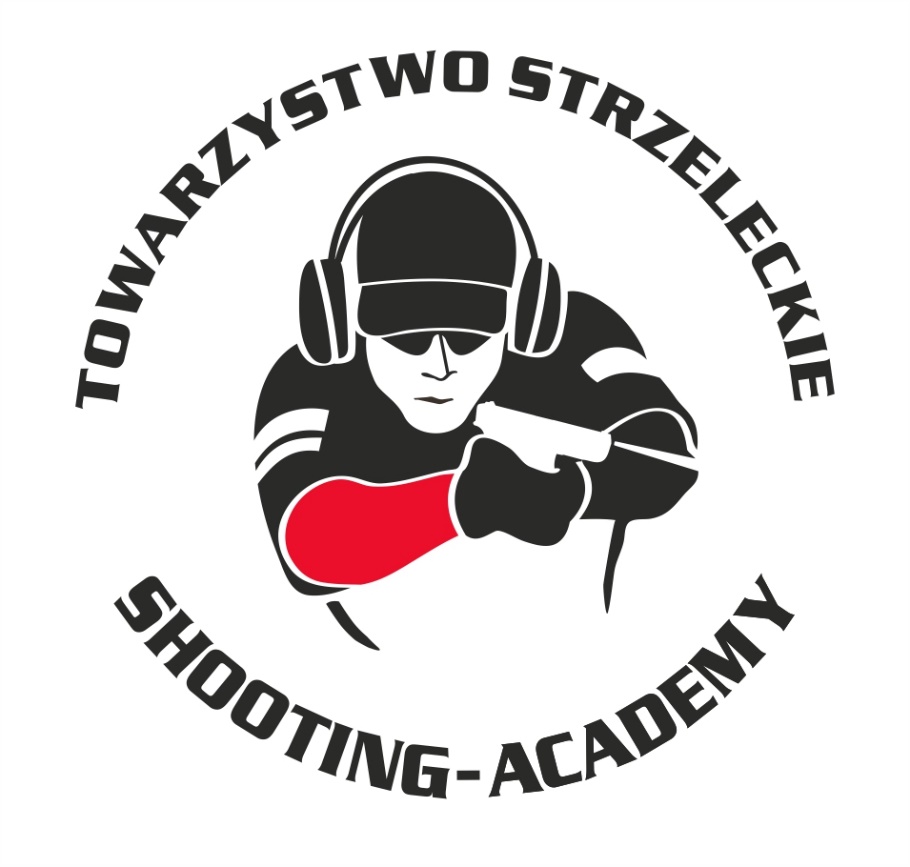 Organizator :Towarzystwo Strzeleckie Shooting-AcademyTermin :19.05.2024 r.Miejsce :Strzelnica Shooting-Academy Parzęczew k/ŁodziKarabin Centralnego Zapłonu 50m OpenKarabin Centralnego 50m StandardKarabin Bocznego Zapłonu 50 m OpenKarabin Bocznego Zapłonu 50m StandardPistolet Centralnego Zapłonu 25mPistolet Bocznego Zapłonu 25mStalLufka Pistolet Centralnego ZapłonuStrzelba Dynamiczna 10 strzałów ManualStrzelba Dynamiczna 10 strzałów Semi-AutoObsada sędziowska :BIELIŃSKI Jarosław – Sędzia na torze/ Sędzia główny zawodów GRZEGOREK Seweryn - Przewodniczący RTISUZIN Nikodem – Sędzia na torze						         Przewodniczący RTI						        GRZEGOREK Seweryn#zawodnikklubwynik1MEHLBERG ThomasSHOOTING-ACADEMY Łódź1002MATERNE MichałCOLT Łódź973KOPANIA PawełEXCALIBUR ZGIERZ954SZYSZKA ŁukaszSHOOTING-ACADEMY Łódź945URBAŃSKI TomaszSHOOTING-ACADEMY Łódź936MADAJSKI PawełSHOOTING-ACADEMY Łódź92 (2x11)7SOBCZAK DanielSHOOTING-ACADEMY Łódź92 (0x11)8GWOŹDZIŃSKI MarekSHOOTING-ACADEMY Łódź86 (1x11)9GZREGOREK SewerynSHOOTING-ACADEMY Łódź80 (1x10)10WOŹNIAK MarcinSHOOTING-ACADEMY Łódź80 (0x11)11MEHLBERG JarosławSHOOTING-ACADEMY Łódź7112SOBCZAK AdriannaSHOOTING-ACADEMY Łódź67#zawodnikklubwynik1MADAJSKI PawełSHOOTING-ACADEMY Łódź89 (1x11, 1x10, 4x9)2KOPANIA PawełEXCALIBUR Zgierz89 (1x11, 1x10, 1x9)3MATERNE MichałCOLT Łódź834FTOMOV SewerynSHOOTING-ACADEMY Łódź805PŁUCIENNI TomaszSHOOTING-ACADEMY Łódź586GWOŹDZIŃSKI MarekSHOOTING-ACADEMY Łódź0#zawodnikklubwynik1KOPANIA PawełEXCALIBUR Zgierz86#zawodnikklubwynik1KOPANIA PawełEXCALIBUR Zgierz93#zawodnikklubwynik1BIELIŃSKI JarosławSHOOTING-ACADEMY Łódź912GRZEGOREK SewerynSHOOTING-ACADEMY Łódź883MADAJSKI PawełSHOOTING-ACADEMY Łódź844URBAŃSKI TomaszSHOOTING-ACADEMY Łódź825FTOMOV SewerynSHOOTING-ACADEMY Łódź806SZYSZKA ŁukaszSHOOTING-ACADEMY Łódź79 (1x10)7WOŹNIAK MarcinSHOOTING-ACADEMY Łódź79 (0x10)9MATERNA MichałCOLT Łódź7010GOLISZ MarcinSHOOTING-ACADEMY Łódź6511PŁUCIENNIK TomaszSHOOTING-ACADEMY Łódź63 (1x11)12MEHLBERG ThomasSHOOTING-ACADEMY Łódź63 (0x11)13GWOŹDZIŃSKI MarekSHOOTING-ACADEMY Łódź6014KOPANIA PawełEXCALIBUR Zgierz4915GOLISZ AnetaSHOOTING-ACADEMY Łódź4716MEHLBER JarosławSHOOTING-ACADEMY Łódź4117SOBCZAK AdriannaSHOOTING-ACADEMY Łódź11#zawodnikklubwynik1GRZEGOREK SewerynSHOOTING-ACADEMY Łódź872KOPANIA Paweł EXCALIBUR Zgierz79 (2x10)3MATERNE MichałCOLT Łódź79 (1x10)4WOŹNIAK MarcinSHOOTING-ACADEMY Łódź69#zawodnikklubwynik1URBAŃSKI TomaszSHOOTING-ACADEMY Łódź16,252WOŹNIAK MarcinSHOOTING-ACADEMY Łódź16,453GOLISZ MarcinSHOOTING-ACADEMY Łódź16,774SOBCZAK DanielSHOOTING-ACADEMY Łódź20,005PŁUCIENNIK TomaszSHOOTING-ACADEMY Łódź26,636GOLISZ AnetaSHOOTING-ACADEMY Łódź26,647MEHLBERG JarosławSHOOTING-ACADEMY Łódź26,858SZYSZKA ŁukaszSHOOTING-ACADEMY Łódź30,369MEHLBERG ThomasSHOOTING-ACADEMY Łódź30,8910SOBCZAK AdriannaSHOOTING-ACADEMY Łódź64,8511MADAJSKI PawełSHOOTING-ACADEMY Łódź174,18#zawodnikklubwynik1KOPANIA PawełEXCALIBUR Zgierz14,342URBAŃSKI TomaszSHOOTING-ACADEMY Łódź17,663SUZIN NikodemSHOOTING-ACADEMY Łódź18,824MEHLBERG ThomasSHOOTING-ACADEMY Łódź33,375WOŹNIAK MarcinSHOOTING-ACADEMY Łódź38,226MEHLBERG JarosławSHOOTING-ACADEMY Łódź40,337GWOŹDZIŃSKI MarekSHOOTING-ACADEMY Łódź40,708SOBCZAK DanielSHOOTING-ACADEMY Łódź41,039SOBCZAK AdriannaSHOOTING-ACADEMY Łódź85,5910PŁUCIENNIK TomaszSHOOTING-ACADEMY Łódź88,31#zawodnikklubwynik1KOPANIA PawełEXCALIBUR Zgierz11,822MATERNE MichałCOLT Łódź16,233SZYSZKA ŁukaszSHOOTING-ACADEMY Łódź25,16